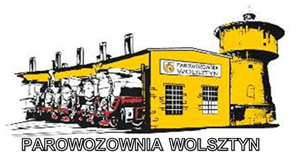 OPIS PRZEDMIOTU ZAMÓWIENIAPrzedmiotem zamówienia jest dostawa kompletnego, systemowego, aluminiowego podestu jezdnego do obsługi lokomotywy i drabiny regulowanej wysokościowo do obsługi elementów na górze lokomotywy z koszem ochronnym .Informacje ogólne:Przedmiotem zamówienia jest usługa :Opis przedmiotu zamówienia :Przedmiot zamówienia obejmuje wykonanie , transport  kompletnego, systemowego, aluminiowego podestu jezdnego do obsługi lokomotywy oraz drabiny regulowanej wysokościowo do obsługi elementów na górze lokomotywy z koszem ochronnym wraz z przeszkoleniem pracowników i pierwszym uruchomieniem . Przedmiotem zamówienia jest dostawa kompletnego, systemowego, aluminiowego podestu jezdnego do obsługi lokomotywy o minimalnej wysokości roboczej od 2,20m              Drabiny regulowanej wysokościowo do obsługi elementów na górze lokomotywy z koszem               ochronnymSzczegółowy opis zamówienia:Przedmiotem zamówienia jest dostawa kompletnego, systemowego, aluminiowego podestu jezdnego do obsługi lokomotywy o minimalnej wysokości roboczej od 2,20m w skład którego wchodzi :podest o długości 2000mm i szerokości 750mm z wejściem na podest dostawiana drabinadrabina przestawna z możliwością wejścia obustronnego na podest, koła regulowane do 25cm każde w celu wypoziomowania na nierównej posadzce  opuszczana burta do zniwelowania szczelin powstających podczas dostawiania do pojazdu poręcze wysuwane w celu zabezpieczenia przestrzeni pracy na lokomotywie Drabiny regulowanej wysokościowo do obsługi elementów na górze lokomotywy z koszem ochronnym w skład którego wchodzi :drabina regulowana o wysokości od 3,10 m do 4,20m i szerokości 2,53m klatka ochronna zabezpieczenie obwodowe 150x150 bramka wyjściowa  wyjście z boku 100x60  szeroki na 6cm stopień Kod CPV:44423200-3 drabiny44212320-8 konstrukcje różne 44212300-2 konstrukcje i ich częściTerminy i warunki dostawy: Termin realizacji zamówienia : Dostawa podestu oraz drabiny do Zamawiającego do dnia  13.12.2022 roku Miejsce dostawy: Parowozownia Wolsztyn ul. Fabryczna 1 64-200 Wolsztyn .Realizacja dostawy po stronie Wykonawcy. Wykonawca jest zobowiązany w dniu dostawy dostarczyć Zamawiającemu dokumenty w języku polskim: Instrukcja obsługi. Karta gwarancyjna.Wykaz przeglądów – jeżeli dotyczy.Deklaracja zgodności . Okres gwarancji 12 miesięcy.  Warunkiem odbioru jest podpisany protokół bez uwag przez Wykonawcę i Zamawiającego lub osobę upoważnioną.Termin płatności: 21 dni od otrzymania prawidłowo wystawionej faktury poprzedzonej protokołem odbioru przedmiotu zamówienia 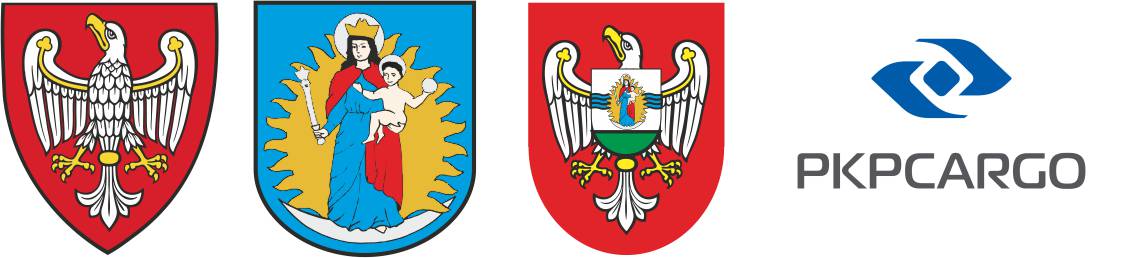 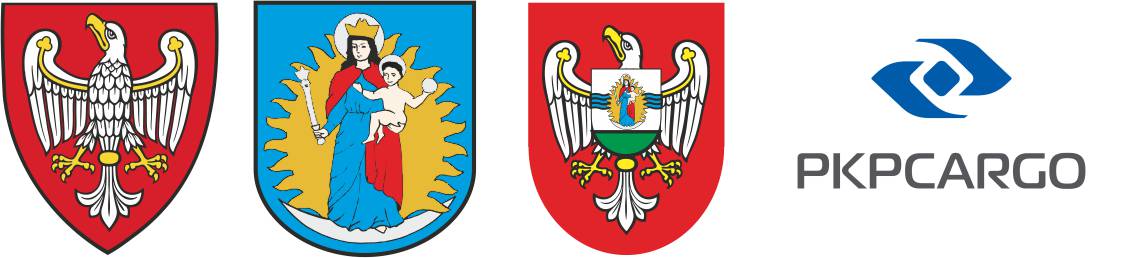 Przedmiotem zamówienia jest dostawa kompletnego, systemowego, aluminiowego podestu jezdnego do obsługi lokomotywy i drabiny regulowanej wysokościowo do obsługi elementów na górze lokomotywy z koszem ochronnym .